CSITA toolkit to help the culture, sport, green space & tourism sectors tore-group, survive & re-grow the services for the communityDocument Four: The Options & Way ForwardThinking innovatively about options for future improvement, planning & committing to improvement actions…and acting!“If you always do what you’ve always done you’ll always get what you’ve always got!”Tony RobbinsVersion 2, July 2011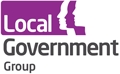 Introduction to Improvement PlanningSelf-Assessment has many potential benefits.  Essentially Self-Assessment is a means to ensure that your service plans contain relevant and valuable medium-term (i.e. up to one year) improvement projects.  This enables organisations to focus their resources and attentions on achieving tangible changes in the way the organisation works, which will in turn lead to improvements in the outcomes achieved.Principles of Improvement PlanningImprovement planning involves prioritising the key areas for improvement and identifying the improvement projects that will make the greatest difference.  The improvement plan should contain a small number of ‘breakthrough’ improvement projects, rather than many minor actions or incremental improvement tasks relating to parts of the organisation.  At first this may seem counter-intuitive, as many areas for improvement will have been established during the Self-Assessment.  Remember that people will often (and should be encouraged to) go away from the Self-Assessment and amend their team and individual plans as a result of learning from the discussions.  Remember also that “awareness is curative”  – people often alter their own behaviour merely as a result of becoming more aware of how they are doing.The improvement projects should achieve sustainable change.  This is achieved by focusing the projects on tackling root cause, changing the organisation’s management system changes and embedding the changes into process documentation, team and individual goals and training and development plans.Where possible the improvement projects should be allocated to Improvement Teams, which are given the complete responsibility to plan and implement the improvement action.  Ideally, these teams should comprise staff involved in the particular process at all levels.  Project management techniques should be used to plan and implement the improvements, including identifying defined outputs, clear start and finishing times, milestones, pilot projects and defined outputs.  Improvement tools could also be used, including scenario planning, cause and effect analysis and creativity tools.Implementing improvement projects involves people changing their working behaviour.  Therefore consideration needs to be given to how this change is managed.  This could include piloting, training, one-to-one and group Coaching or mentoring (i.e. people passing on their experience and knowledge to other people on a one-to-one basis). To ensure effectiveness of this plan it is important that it is not seen as an “add-on” to the organisation.  It must be seen as the integral element of service plans.  Therefore it is important that the Self Assessment programme is co-ordinated with your planning cycle.The improvement plan must be a working document, which enables the organisation to focus its resources and attentions on changing the way it works, which will in turn lead to improvements in the outcomes achieved.An Example of an Improvement PlanNOTE: In this example the Improvement Teams are responsible for agreeing and planning the specific actionsLeading and Challenging Improvement PlanningFollowing Self-Assessment and Peer-Led Challenge, a separate workshop should be organised to focus on planning improvements.  This workshop should involve the Self-Assessment Team (to sustain and develop ownership of the improvements) and other members of the management team.The following questions will help you to lead your improvement planning workshops.  Use the questions as necessary depending on how the discussions progress.  Remember that the goals are to stimulate discussion among all team members and challenge and refine people’s thinking.  Do not judge any of the responses.  Summarise the responses on a flipchart so that everyone can see.Step 1:	Identify key themes and improvement prioritiesWhat are the threads running through the improvement areas?What are the threads running through the strengths?What are your improvement priorities?  What makes these priorities?How do they support the council’s priorities?Step 2:	Establish the improvement projectsWhat improvement projects are you currently working on?What are the underlying causes of the areas for improvement and key themes?Which few improvement projects will tackle most of these areas for improvement and key themes?Which improvement projects will provide the opportunity for some ‘quick wins’?Which improvement projects are most exciting for you?Given your resources, which improvement projects will you be able to complete?What makes these improvement projects so important?  How will they benefit your organisation?To what extent are these improvement projects in line with your improvement priorities?In what way do these improvement projects help to achieve the organisation’s change goals?What effect will achieving this improvement project have on other areas for improvement?What would happen if you didn’t make this change? On a scale of one to 10, how committed are you to this project?  What would it take to move you to a 10?Step 3: 	Establish the output of each improvement projectWhen the improvement project is completed, what will have changed?  (Be more specific!)How will you measure your success?  How will you measure your achievement along the way?Step 4:	Identify improvement teams for each projectWho will lead the improvement project? (this person will be responsible for achieving the above output).  How will you engage them in this project?Who would we like involved in the improvement team? (these are the people who will help make the changes).  How will you engage them in the project?What is the improvement team responsible for achieving? Who else needs to be consulted?Who knows a lot, or has a lot of experience in this area? What extra resources do you need to complete this improvement project?Step 5:	Identify a start and completion date for each projectWhen do you want to complete this improvement project?When do you want to start working on this improvement project?Step 6:	Capture ideas relating to the projectWhat doesn’t work about the current situation?  What currently works well?What ideas do you have relating to this improvement project?  (What else?)What could be done?What could you do if you had more time or money?What organisation would be worth learning from?  What would it do in this situation?What would a ‘world class’ organisation do to improve in this area?Who would have some good ideas?What are the barriers to making the changes?  How will you overcome these barriers?I have seen this work elsewhere…. can I throw it into the mix?Step 7:	Document the improvement project, output, improvement team leader, improvement team, start date, planned completion date and any ideas for actionWho is going to produce the improvement plan document?To whom will you distribute the improvement plan?Step 8:	Incorporate the improvement plan into existing plansHow will this improvement plan be incorporated into existing service / business plans?What other improvement projects need to be included in the plan? Who will communicate the improvement plan to the senior management team and elected members, and develop their ownership and support for the projects?Step 9:	Communicate and implement the planTo whom will you distribute the plan?How will you communicate the plan?How will you ensure that people understand the plan?How will you ensure that people want to use the plan?How will you ensure that the plan is a live, working document?Step 10:	Review progress How and when will you monitor progress with each improvement project?How and when will you review the effectiveness of the action?What will happen as a result of the review?Introduction to Improvement TeamsAn Improvement Team comprises a small, cross-functional team of people representing different parts of the organisation or partner organisations.  Its role is to identify, plan and implement improvement activity or service developments.  An Improvement Team is set up to work on a specific project to achieve a defined output.This guidance relates to the type of Improvement Teams set up to work on improvement projects identified through excellence Self-Assessment and improvement planning.  Separate guidance (based on the same principles and framework)) is available for Improvement Teams established to work on process improvement (i.e. service delivery improvements) and service / product development.Improvement Teams should include people from all levels of the organisation or from partner organisations who have knowledge, skills and experience which will be valuable to the project.  The Team is given complete responsibility to implement the changes.  Any issues relating to capital expenditure or changes to wider staff roles normally need to be reported to the senior management team for approval.  The Team could meet on several occasions to ensure that the changes have been made.  More than one team could operate at any one time; it must be disbanded when the project output has been achieved (it does not have responsibility for managing the new way of working).Improvement Teams achieve the following benefits:They make good use of people’s knowledge, skills and experiencesThey help to develop increased staff ownership of changesThey provide a structured and comprehensive approach to planning and implementing sustainable changesImprovement Teams should operate in a structured way, using a range of improvement tools and techniques.  The following effective approach is based on the Coaching GROW Model:Guidance for Improvement Team LeadersThe techniques and questions below will help you lead and challenge Improvement Teams in your own organisation or your peer organisation.  With experience you will add additional questions and techniques to this guidancePhase 1: GoalEstablish what the Improvement Team will achieve & when it will achieve this byFollowing the Self-Assessment, the Self-Assessment Team or management team should define the improvement project and its output.  This becomes the Improvement Team’s goal.  During this phase, act with enthusiasm for the goal and crystal clear thinking.  Avoid discussing areas for improvement, risks, barriers to change or solutions until this phase is completed.Crystallise the goal, ensure that the Team has a shared understanding of the goal and develop commitment, enthusiasm & momentum amongst the Team in relation to achieving the goal.  Stimulate and focus the discussions using the following questions as appropriate: Write the goal on the flipchart and ensure that the team is completely clear about this goal.Discuss and agree any boundaries with senior managers, using the following questions as appropriate:Discuss and clarify these boundaries with the Team and write them on the flipchart. Phase 2: RealityAnalyse the current strengths & areas for improvement, as well as beliefs, causes of the current behaviour and barriers to change.During this phase, be realistic and focussed on risk (now is the time when those team members who can appear to be ‘negative’ can have their say!).  Think in terms of the factual evidence for the current situation.  Everyone else should listen and develop an understanding of the issues.  Avoid discussing solutions until this phase is completed.  If any solutions come up, note them and move on.Clarify and develop shared understanding of the strengths and areas for improvement relating to the existing practice, using the Self-Assessment Record as a starting point.  Stimulate and focus the discussions using the following questions as appropriate: Identify what evidence tells you about the current situation, using the following questions:If this evidence is not currently available or more evidence is needed, agree who will obtain this data, by when and when the Team will reconvene to consider it.Summarise the agreed, evidence based strengths and areas for improvement on a flipchartDiscuss, analyse and note down the existing beliefs, causes of the current behaviour and the barriers to change.  Stimulate and focus the discussions using the following questions as appropriate: If you think it is necessary to analyse cause and effect further in order to establish the root cause, the following technique works well.Write the area for improvement on the flipchart in large lettersGive each team member a pad of ‘post-it notes’ and a penAsk them to think of possible causes and to write each one on a ‘post-it note’ – in silenceWhen each cause has been written, stick the ‘post-it note’ on the flipchart – the team will then use these ideas to stimulate further thinkingContinue this process until the team cannot come up with any more possible causes...ask them to think of some more!Rearrange the ‘post-it notes’ to demonstrate cause and effect, for example….If necessary, go away and think further about the issues, discussing them with your colleagues.  Bring these thoughts back to the next meeting.Phase 3: OptionsCome up with creative and innovative ideas for future practices and solutions to the barriers to changeThis phase needs people to come up with creative and innovative ideas for future practices (in some cases outside of traditional ways of working), and ways of achieving the changes.  There will be some team members who are inclined to think in this way – everyone can think in this way!The trick with this phase is to allow people time to come up with the solutions – there are always solutions.  Given time and help to remove interference, the team can come up with many solutions.  Avoid analysing or commenting on the ideas.  It is important that people are free to come up with anything.Prompt and help team members to come up with many ideas, using the following questions as appropriate:‘Silent mindstorming’ is a useful technique to help people to come up with a wide range of different options:Give each team member a pad of ‘post-it notes’ and a flipchart penAsk each team member to think of lots of ideas; all ideas are allowed, however simple, complicated or ‘daft’ they may seemTell the team to stay silent throughout this exercise and to maintain positive non-verbal languageAsk the team members to write each idea in two or three words on a ‘post-it note’, still without discussing the ideas.  After they have written each idea, stick the note onto the flipchart (anywhere on a blank sheet)The team members continue thinking of ideas, writing them down and passing them to you to stick on the flipchart, using the displayed ideas to stimulate further thinking.  Build speed and momentum during this process.  There must be no comment or analysis of any of the ideasWhen all the ideas have been exhausted, ask then to think of more!  Then rearrange the ideas into themes on the flipchart.A good way of stimulating further innovative thinking is to go and meet other organisations to share practices (possibly in different industries).  This can be conducted on a formal or informal basis (for example, visiting a leisure centre as a customer).  The formal process of sharing practices is known as ‘best practice – or process – benchmarking’ (see the guidance document on this subject).Remember that some ideas might already been suggested (by the Self-Assessment Team, other staff or customers).  Ensure these are captured before the meeting and feed them into the discussions.If necessary, go away from the meeting and ask other staff members about their ideas (for example, during a staff meeting).  Bring these ideas back to the next team meeting.Phase 4: Way ForwardAgree and plan the changes and the detailed actions necessary to make the changeThis phase is in two parts and requires two different approaches:all team members reach a consensus decision on what changes should be made (time for everybody to use their people skills)the team plans the specific actions needed to implement the agreed changes in a detailed, methodical way (some team members will be very keen to move onto actions; now is their time!) All team members should be able to go away from the meeting actively and honestly supporting and promoting what has been agreed.  Consensus is different from ‘democracy’.  It is also different from persuading everybody else that your ideas are right, or simply giving in to the strongest person in the team.  A consensus decision comes from the following steps:think win-win (recognise that you alone do not know the whole picture, and that the whole is greater than the sum of the parts)‘seek first to understand then to be understood’seek to develop ‘synergy’ (sharing understanding and energy about the way forward)Help the team reach a consensus decision on what changes should be made, using the following questions as appropriate.  If you have written the options on ‘post-it notes’, rearrange them into priorities, based on the responses to the questions.There are two options to take if the team cannot reach consensus:Go away and think further about the issues, discuss them with your colleagues and bring back your thoughts to the next meeting.Give the manager or a nominated person responsibility to make the decision.When the team has agreed the changes, describe the new process either on the flipchart or on paper.Consider and discuss what actions need to be taken to implement the agreed changes, bearing in mind the ‘cause and effect’ discussed in Phase 2.  Now is the time to think and act in a very specific and detailed way!  Prompt and challenge the team to plan the actions in a detailed way, using the following questions as appropriate: Record the action, responsibilities and planned completion dates on an improvement action plan.  Circulate this to all members of the improvement team and the management team.Implement, Monitor, Review, AdjustThe Team members carry the agreed actions.  The management teams ensure these actions are carried out (as with any other plan).  Arrange a follow-up Improvement Team meeting.  At this meeting, discuss implementation of the changes.  All team members should maintain awareness of the working practices to check if the changes are happening as planned.If the changes have not been made systematically, agree and document further actions.When the team is satisfied that the changes have been made and the output is achieved, the project is completed.The Improvement Team is then disbanded (this is vital). RefImprovement ProjectImprovement Leader & TeamProject start datePlanned completion dateLinks to strategyWhat we have achievedIP1Improve the organisation’s strategic approachProject output:Clear service outcomes established for the Partnership, based around increased participation, increased pathways for sport and increased volunteeringPerformance measures and targets directly linked to these outcomesClear and compelling change goals establishedClear links to the CSP & Sustainable Community StrategyCentres base their programming, marketing and improvement planning on the strategyFacility Development Plans based on the outcomesA strategy review and development process in operation Ideas:Develop a benchmarking partnership with Othershire Council in relation to setting outcomes Investigate a Balanced Scorecard approach as a simple way of organising strategyJulie SmithFred JonesJane ThomasJohn PetersPeter Perkins1st April 201130th September 2011Strategic objectives 1, 2 and 3IP2Improve the involvement of all staff & partners in improvement activityProject Output:Cross-functional improvement teams, including representatives from Partners set up for each improvement project with responsibility for ‘PDCA’A system in place for establishing which people will be involved in which teamsA system in place for capturing & using people’s improvement ideas 1st April 201130th September 2011Strategic objective 2 and 4 IP3Improve performance measurement and reviewProject Output:A system in place for collecting and collating performance information relating to the performance measuresA system in place to measure customer, partner and staff satisfaction A system in place for analysing the performance information in relation to historical trends and internal targetsReview of performance trends built into Self Assessment Ideas:Investigate a Balanced Scorecard approach to reviewing performance1st July 201131st March 2012Strategic objectives 1 and 3